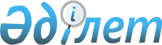 О внесении изменений в постановление акимата от 27 февраля 2015 года № 42 "Об определении мест для размещения агитационных печатных материалов для всех кандидатов на проведение предвыборной агитации"
					
			Утративший силу
			
			
		
					Постановление акимата Аулиекольского района Костанайской области от 6 мая 2019 года № 88. Зарегистрировано Департаментом юстиции Костанайской области 6 мая 2019 года № 8415. Утратило силу постановлением акимата Аулиекольского района Костанайской области от 1 апреля 2020 года № 41
      Сноска. Утратило силу постановлением акимата Аулиекольского района Костанайской области от 01.04.2020 № 41 (вводится в действие по истечении десяти календарных дней после дня его первого официального опубликования).
      В соответствии с пунктом 6 статьи 28 Конституционного закона Республики Казахстан от 28 сентября 1995 года "О выборах в Республике Казахстан" акимат Аулиекольского района ПОСТАНОВЛЯЕТ:
      1. Совместно с Аулиекольской районной избирательной комиссией (по согласованию) внести в постановление акимата Аулиекольского района "Об определении мест для размещения агитационных печатных материалов для всех кандидатов на проведение предвыборной агитации" от 27 февраля 2015 года № 42 (опубликовано 9 апреля 2015 года в газете "Әулиекөл", зарегистрировано в Реестре государственной регистрации нормативных правовых актов под № 5448) следующие изменения:
      в приложении к указанному постановлению строку, порядковый номер 1 изложить в новой редакции:
      "
      ";
      в приложении к указанному постановлению строку, порядковый номер 2 на русском языке изложить в новой редакции, текст на казахском языке оставить без изменения:
      "
      ";
      в приложении к указанному постановлению строку, порядковый номер 8 изложить в новой редакции:
      "
      ";
      в приложении к указанному постановлению строку, порядковый номер 13 изложить в новой редакции:
      "
      ".
      2. Государственному учреждению "Аппарат акима Аулиекольского района" в установленном законодательством Республики Казахстан порядке обеспечить:
      1) государственную регистрацию настоящего постановления в территориальном органе юстиции;
      2) направление копии настоящего постановления в течение десяти календарных дней со дня его государственной регистрации в бумажном и электронном виде на казахском и русском языках в Республиканское государственное предприятие на праве хозяйственного ведения "Институт законодательства и правовой информации Республики Казахстан" для официального опубликования и включения в Эталонный контрольный банк нормативных правовых актов Республики Казахстан;
      3) размещение настоящего постановления на интернет-ресурсе акимата Аулиекольского района после его официального опубликования.
      3. Контроль за исполнением настоящего постановления возложить на курирующего заместителя акима Аулиекольского района.
      4. Настоящее постановление вводится в действие по истечении десяти календарных дней после дня его первого официального опубликования.
					© 2012. РГП на ПХВ «Институт законодательства и правовой информации Республики Казахстан» Министерства юстиции Республики Казахстан
				
1. село Аулиеколь
стенд напротив рынка "Толенгит" по улице имени Шақшақ Жәнібек батыра
стенд у здания государственного коммунального предприятия на праве хозяйственного ведения "Аулиекольская центральная районная больница" Управления здравоохранения акимата Костанайской области
стенд по улице Алтынсарина возле магазина "Радуга"
стенд у офиса районного филиала партии "Нур Отан" по улице имени Шақшақ Жәнібек батыра
2. Аманкарагайский сельский округ
село Аманкарагай
стенд в районе магазина "Березка"
стенд у здания Аманкарагайской врачебной амбулатории
стенд у здания центра досуга "Тамаша"
село Лесное
стенд у здания коммунального государственного учреждения "Семиозерное учреждение лесного хозяйства" Управления природных ресурсов и регулирования природопользования акимата Костанайской области
8. Новоселовский сельский округ
село Новоселовка
стенд у здания государственного учреждения "Новоселовская средняя школа отдела образования акимата Аулиекольского района"
село Аккудук
стенд у здания государственного учреждения "Аккудукская основная школа отдела образования акимата Аулиекольского района"
село Сосновка
стенд у здания государственного учреждения "Сосновская основная школа отдела образования акимата Аулиекольского района"
13. село Косагал
стенд у здания государственного учреждения "Терсекская начальная школа отдела образования акимата Аулиекольского района"